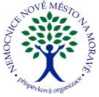 Objednávka č. 1031/2023/TO
(vydaná)Způsob dodání:Předmět: Spotřební materiál Analyzátor ABL 90 FLEX ARO3 ks	Senzorová kazeta 946-010, SC90 100/30 BG/LYT/MET/OXI+QCCena 68842,95 Kč s DPHVyřizuje: XXXXTel.: XXXXMobilXXXXFaxXXXXE-mail: XXXXDodavatel potvrzením objednávky výslovně souhlasí se zveřejněním celého textu této objednávky a cenové nabídky dodavatele (přesahuje-li částku50.000,- Kč bez DPH) v informačním systému veřejné správy - Registru smluv dle z.č. 340/2015 Sb. Smluvní strany se dohodly, že zákonnou povinnost dle § 5 odst. 2 zákona o registru smluv splní objednatel.Objednatel:Nemocnice Nové Město na Moravě, příspěvková organizaceŽďárská 610592 31 Nové Město na MoravěIČO: 00842001DIČ:CZ00842001Dodavatel:RADIOMETER s.r.o.Veleslavín, Křenova 438/3 162 00 PrahaIČO: 28450817DIČ: CZ28450817Datum vystavení objednávky:Datum dodání:14.12.2023Místo dodání:Nemocnice Nové Město na Moravě, příspěvková organizace